муниципальное автономное дошкольное образовательное учреждениеДетский сад № 45 комбинированного вида «Карамелька»Принятана заседании педагогического
совета МАДОУ
Протокол № 1от «	» C£X%~dj£M)21 г.Утверждаю:заведующа;ЧекановаПриказ
от«	»Дополнительная общеобразовательная (общеразвивающая) программа«Театральные ступеньки»художественно-эстетической направленностиВозраст обучающихся: 6-7 лет Срок реализации: 2 годаСоставила: воспитатель первой квалификационной категории Гаврина С.Л.г. Богданович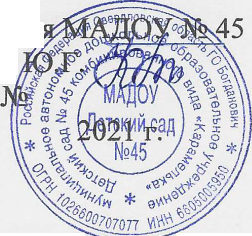                                                                                              Приложение к                                                                                    ООП-ОП ДОмуниципальное автономное  дошкольное образовательное учреждение    Детский сад № 45 комбинированного вида «Карамелька»Принята                                                                Утверждаю: на заседании педагогического                                 заведующая МАДОУ № 45 совета МАДОУ                                                         Чеканова Ю.Г.Протокол №  1                                                           Приказ №                                  от «      »            2021г.                                               от «    »           2021 г.Дополнительная общеобразовательная (общеразвивающая) программа «Театральные ступеньки»художественно-эстетической направленности                                   Возраст обучающихся: 6 – 7 лет                                   Срок реализации: 2 года                                                                       Составила:                                        воспитатель первой                                                          квалификационной категории                              Гаврина С.Л.г. БогдановичМуниципальное автономное дошкольное образовательное учреждение детский сад комбинированного вида №45 «Карамелька». Адрес: 623530, Россия, Свердловская область, город Богданович, улица Октябрьская, дом 3, телефон (34376) 51886, mail: mkdou45@uobgd.ruПояснительная записка.Данная программа дополнительного образования составлена на основе проекта примерной основной общеобразовательной программы дошкольного образования «От рождения до школы» под ред. Е. В. Вераксы и соответствует требованиям ФГОС ДО. Программа дополнительного образования «Театральные ступеньки» разработана в соответствии с Федеральным государственным образовательным стандартом дошкольного образования, утвержденным Приказом Министерства образования и науки Российской Федерации (Минобрнауки России) от 17 октября 2013 г., N 1155, г. Москва и отвечает современным принципам государственной политики.В программе:определены основные принципы, цели и задачи образовательной деятельности с детьми дошкольного возраста, с сохранением возможности учета индивидуальных особенностей и интересов современного ребенка;- представлено содержание программы, направленное на формирование познавательных интересов и практических действий ребенка;описаны вариативные формы, способы, методы и средства реализации программы;определены планируемые результаты освоения ребенком программы как целевые ориентиры.Современному обществу необходимы социально активные, самостоятельные и творческие люди, способные к саморазвитию. Формирование мотивации развития и обучения у дошкольников, а также творческой познавательной деятельности, – вот главные задачи, которые стоят сегодня перед педагогом в рамках федеральных государственных образовательных стандартов. Развитие творческой личности ребёнка, его эмоционального здоровья- является приоритетным направлением в содержании воспитательного процесса дошкольного образования.Мы, педагоги, должны заботиться о всестороннем развитии детей, способствовать их эмоциональному благополучию и полноценному психическому развитию, чтоб счастливое детство было у каждого ребёнка.И здесь нам на помощь приходит театрализованная деятельность.Театрализованная деятельность способствует развитию у детей сопереживания, сочувствия, эмоциональности, т.е. развивает общение между детьми, раскрывает сущность добра, желание помочь друг другу, требует от ребенка решительности, систематичности в работе, трудолюбия, что способствует формированию волевых черт характера.А так же, театрализованная деятельность, является источником развития чувств, глубоких переживаний и открытий ребёнка, приобщает его к духовным ценностям.Всякую свою выдумку, впечатления из окружающей жизни ребёнку хочется воплотить в живые образы и действия. Входя в образ, он играет любые роли, стараясь подражать тому, что видел и что его заинтересовало, и получая при этом огромное эмоциональное наслаждение.В наш современный век дети загружены потоком информации с экранов телевизоров и компьютеров. Зачастую это несёт и отрицательную энергетику. При этом дети гораздо реже удивляются, радуются и сопереживают. Душа ребёнка спит… Поэтому самый короткий путь к эмоциональному раскрепощению ребёнка лучше всего пройти через театрализованную деятельность. Здесь развивается атмосфера положительных эмоций, непредсказуемость, творческое выражение: - каждый ребёнок «обучает» себя сам, опираясь на свой творческий опыт, и способ обучения. Незаметный для ребёнка, т.к. он проходит через театрально-игровую деятельность. Даже самый застенчивый ребёнок находит возможность проявить себя, показать свою индивидуальность.Использование программы позволяет стимулировать способность детей к образному и свободному восприятию окружающего мира, расширяет и обогащает его.В данной программе под названием «Театральные ступеньки», мы будем проживать вместе с детьми жизнь своих героев и персонажей, а так же будем стремиться к дальнейшему самосовершенствованию. Будем спешить творить добро…Каждый ребенок, талантлив, у каждого есть своя индивидуальность и свои способности. Нужно только увидеть и раскрыть этот талант.Велика и огромна роль театрализованной деятельности в становлении личности дошкольника, в эмоциональном благополучии и здоровье подрастающего поколения.Настоящая программа описывает курс подготовки по театрализованной деятельности детей старшего дошкольного возраста 5-7 лет.Программа является вариативной. Педагог может вносить изменения в содержание тем, дополнять практические занятия новыми приёмами практического исполнения.Цель программы – развитие творческих способностей детей средствами театрализованной деятельности.Задачи:Образовательные:Приобщить детей в особый мир театра путем его действенного познания.Развивающие:Развивать интерес к театрально-игровой деятельности, развивать умения и навыки кукловождения, подводить детей к созданию выразительного образа в этюдах, драматизациях, песенных и танцевальных импровизациях и поощрять стремление детей передавать игровой образ героев в постановках.Воспитательные:Воспитывать у детей эмоциональные, нравственные и эстетические качества, добрые взаимоотношения.Воспитывать добрые чувства к родным и близким, внимательное отношение к взрослым, сверстникам, младшим детям.Программа рассчитана на детей старшего  дошкольного возраста с 5 до 7 лет.Продолжительность программы:Цикл занятий рассчитан на 2 года обучения. Занятия проводятся в форме кружковой работы – 1 раз в неделю во вторую половину дня.Недель - 72.Объем – 36 часов в год.Планирование:С сентября по май включительно проводится 1 занятие в неделю, продолжительность занятий:25 минут - старшая группа;30 минут - подготовительная к школе группа.Воспитательно-образовательные задачи решаются как на фронтальных занятиях, так и в индивидуальной работе.Объём содержания определяется тематическим планом.Педагогический мониторинг знаний и умений детей проводится два раза в год: вводный в сентябре, итоговый в мае.Условия реализации программы:Создание развивающей среды в театральной комнате для театрализованной деятельности.Занятия с детьми в системе по разделам данной программы.Привлечение детей к проявлению инициативы в театрализованных играх, театральных постановках, разыгрывании этюдов, сценках, драматизации сказок и инсценировках, где они непосредственные участники.Обширный наглядный материал, представленный набором иллюстраций, открыток, разного реквизита, фотографий.Разные виды театра: настольный театр игрушки, театр мягкой игрушки, театр картинок, фланелеграф, стендовый театр, теневой театр, театр Петрушки, театр Би- ба- бо.Детские костюмы для театрализованных игр и спектаклей.Атрибуты для занятий и театрализованных постановок.Методлитература.Библиотека народных сказок, потешек, народных песенок, чистоговорок, скороговорок и др. фольклорного материала.Соблюдение техники безопасности и санитарных норм, навыки безопасного поведения в играх, а так же при использовании оборудования, используемого в театрализации, учет индивидуальных нагрузок.Формы работы:1.Занятия в театральной комнате.2.Беседы с детьми, диалоги- рассуждения.3.Рассматривание атрибутов, пособий, декораций.4.Знакомство с приемами кукловождения.5.Драматизация сказок.6.Инсценировки.7.Речевые игры (логоритмика).8.Развитие мелкой моторики руки (пальчиковые игры).9.Театрализованные игры.10.Этюды, сценки, импровизационные постановки.11.Народные игры и песни.12.Рассматривание иллюстраций и фотографий с участием детей в театрализованной деятельности.13.Итоговые мероприятия по театрализованной деятельности.Ожидаемые результаты:Старший возраст дети 5-6 лет:Дети умеют:Заинтересованно заниматься театрально-игровой деятельностьюРазыгрывать несложные представления по знакомым литературным произведениям, используя выразительные средства (интонацию, мимику, жест).Использовать выразительную речь, четкую дикцию, владеть пальчиковой гимнастикой во время речевых игр.Дети передают выразительный образ в этюдах, импровизациях, драматизациях и разных постановках.Самостоятельно и по своей инициативе выбирают роль, сюжет и средства перевоплощения.Дети знают:Необходимые приемы в кукловождении, применяемых в знакомых видах театров: пластмассовой, резиновой, мягкой игрушки (кукольный), плоскостном, настольном, стендовом на фланелеграфе и магнитной доске, конусной игрушки, верховых кукол.Имеют представления:- о театре,- роли артистов, кукол;- о правилах поведения в театре.В дальнейшем происходит углубление театрально-игрового опыта за счет освоения разных видов игры-драматизации. Это происходит потому, что дети становятся более активными и самостоятельными в выборе и содержании игр, относятся к выбору творчески. Старшие дети легко справляются с образно-игровыми этюдами, играми-импровизациями и инсценировками, им становятся доступны самостоятельные постановки спектаклей.Старший возраст дети 6-7 лет:Дети  умеют:Дети  владеют исполнительскими умениями в создании и воплощении художественного образа и использовать для этой цели игровые, песенные и танцевальные импровизации.Разыгрывать сценки по знакомым сказкам, стихотворениям с использованием кукол знакомых видов театра, элементов костюмов, декораций.Самостоятельно драматизировать на знакомые сюжеты, свободно чувствовать себя в роли.Чувствовать и понимать эмоциональное состояние героев, вступать в ролевые взаимодействия с другими персонажами.Выступать перед сверстниками, детьми младших групп и родителями.Дети знают:Необходимые приемы в кукловождении и манипуляции, применяемых в знакомых видах театров: пальчиковом, верховых кукол, би-ба-бо, теневом и т.д.Имеют представления:- о театре, театральной культуре,- истории театра,- театральных профессиях.Учебный тематический  план на 1год обученияУчебный   тематический план на 2 год обученияСодержание программы «Театральные ступеньки» 1год обучения.1.Вводное занятие: Знакомство детей с театральной комнатой «Давайте познакомимся» и с содержанием работы кружка. Общие этапы проведения практических занятий.2.Театрально-игровое творчество: Знакомство детей с кукольным театром, театральной ширмой, приемами кукловождения верховых кукол.Театрально-игровые постановки; Игры и этюды : Игра «Испечем колобок»,Этюд «Встреча в лесу».3.Игры-драматизации: Знакомство детей с игрой-драматизацией.Драматизация знакомых сказок и их эпизодов. Сказка «Рукавичка».Прослушивание в аудиозаписи знакомых сказок, песенок…Инсценирование песенок и потешек. Инсценировка «Лиса и зайчики».Разучивание сценок. Сценка «Мишуткины подарки».Ролевые диалоги. Просмотр эпизодов к сказкам.4.Игры-спектакли:Постановка спектаклей по знакомым сказкам. Сказка «Рукавичка». Художественно-речевые диалоги «Театр двух актеров».Постановка сценок и инсценировок. Сценка «Чьи это ушки?».Показ спектакля. Фотовыставка.5.Развитие мелкой моторики: Разучивание пальчиковых игр и пальчиковой гимнастики. Пальчиковая игра «Веселые пальчики».Показ пальчиковой игры.6.Логоритмика: Речевые и ритмические игры. Речевая игра «Умывалочка».Логопедическая гимнастика. «На коне-скакуне».Двигательные упражнения; Коммуникативные игры; Чистоговорки.Показ. Устный опрос.7.Ритмопластика:Музыкально-ритмические упражнения «Пляска зверей».Танцевальные импровизации «Танец с куклой».Театрализованные игры «Кто-то спрятался под шляпой».Образно-пластические движения; Игры-имитации «Храбрый петушок». Просмотр медиатеки. Творческий отчет.Методическое обеспечение программы:Содержание программы «Театральны ступеньки» 2 год обучения.1.Вводное занятие: Чудо по имени театр. Знакомство детей с содержанием работы кружка. Беседа о театре.2.Театрально-игровое творчество: Закрепление навыков кукловождения различных кукольных театров (би-ба-бо, пальчиковый, с «живой» рукой, настольный, теневой и др.).Беседа с детьми о театрально-игровом творчестве.Игровые импровизации «Дождик и тучка».Игры; Этюды. Игра «Хитрая плутовка». Этюд «Мишка вышел на зарядку».Устный опрос. Тематический просмотр.3.Игры-драматизации: Драматизация сказок. Сказка «Под грибком».Сценки и инсценировки «Хозяюшка».Ролевые диалоги « На лесной полянке».Викторина по знакомым сказкам «Оживи героя».Творческий отчет. Показ эпизодов к сказкам.4.Игры-спектакли: Знакомство детей с навыками сценического творчества.Постановка спектакля по сказке «Под грибком».Творческие импровизации «По лесочку я шла и кого-то видела…».Разучивание и постановка сценок, образных перевоплощений, этюдов.Сценка «Радостная встреча».Показ спектакля. Фотовыставка «Как прекрасен этот мир…».5.Развитие мелкой моторики (пальчиковые игры)Проведение с детьми пальчиковых игр и пальчиковой гимнастики.Пальчиковая игра «Повстречались».Показ пальчиковых игр.6.Логоритмика: Коммуникативные игры «Хозяйка однажды с базара пришла…».Речевые игры и упражнения «Медвежонок».Ритмические игры.Прослушивание в аудиозаписи стишков, логопедических упражнений, песенок, скороговорок и рифмовок.Показ. Устный опрос.7.Ритмопластика:Танцевальные импровизации «Где ты был Иванушка?».Образно-пластические этюды «Танцующие куклы».Музыкально-ритмические упражнения «Заботливое солнышко».Хороводы, театрализованные игры, песенки и инсценировки (передача художественного образа в действии).Показ. Творческий отчет.Комплексное тематическое планирование на 1 год обучения 5-6 летКомплексное тематическое планирование на 2 год обучения 6-7 летКалендарный учебный графикЗанятия проводятся 1 раз в неделю.Длительность проведения занятий – 30 минут.Срок освоения – 2 года.Недель -  72.Объем – 36 часов в годПодведение итогов программы:Оценка индивидуального развития детей при реализации программыМониторинг развития знаний, умений и навыков в театрализованной деятельностибалл низкий уровень.балла средний уровень.балла высокий уровень. А также  используется; - опрос-анкетирование, где дети покажут свои знания; - викторины;- творческий отчет, показ спектаклей, постановок ;- итоговые мероприятия.Учитывается активное участие детей, проявление инициативы, самостоятельности в театрализованной деятельности.Обеспечение дополнительной программыМетодическое:Для реализации программы используются следующие методические материалы:учебно-тематический план;методическая литература для педагогов дополнительного образования;картотека театрализованных игр;иллюстрации по темам;стихи, загадки по темам занятий;картотека пальчиковых игр.Литература:1.Бодраченко И.В. «Игровые досуги для детей». М.,2011.2. Картушина М.Ю.  «Забавы для детей. Театрализованные развлечения для детей». М.,2012.3. Картушина М.Ю. «Русские народные праздники в детском саду». М.,2011.4. Картушина М.Ю. «Логоритмические занятия с детьми». М.,2012.5. Кудейко М., Туфкрео Р.  «Коллекция идей». М.,2010.6. Маханева М.Д. «Занятия по театрализованной деятельности в детском саду». М.,2011.7. Орлова Е.Ю.  «На что способен театр?» Ж-л Воспитатель ДОУ №2-2012.8.  От рождения до школы. Инновационная программа дошкольного образования.Под редакцией Н.Е. Вераксы, Т.С. Комаровой, М.А. Дорофеевой Э.М Мозайка –Синтез 2020.9.Сорокина Н.Ф. «Кукольный театр как средство развития творческих способностей детей». Ж-л Дошкольное воспитание №3-2011.10.Царенко Л.И. «От потешек к Пушкинскому балу».М.,2011.№п/пТемаВсего (ч)Теория (ч)Практика (ч)1Театрально-игровое творчество7252Игры-драматизации6153Игры-спектакли6154Развитие мелкой моторики5145Логоритмика7346Ритмопластика514Итого:     36927№ п/пТемаВсего (ч)Теория (ч)Практика (ч)1Театрально-игровое творчество4132Игры-драматизации7163Игры-спектакли7164Развитие мелкой моторики5145Логоритмика6246Ритмопластика734Итого:36927№Раздел,темаФорма занятийПриемы и методы в организации учебно-воспитательного процессаМетодический и дидактический материалИнформационно-техническое оснащени е занятийФорма подведения итогов1.Театрально-игровое творчествоБеседа с детьми о театральной комнате « Давайте познакомимся». Игра «Испечем колобок» Этюд «Встреча в лесу»Показ, рассматривание, загадки.Игра, речевой диалог.Кукловождение, объяснение.Иллюстрации, атрибуты к театральным постановкам.Декорации.Плоскостной театр.Театр резиновой игрушки.Диски(видеоматериал).Музыкальное сопровождениеОпрос в форме диалога Театрально-игровая постановка, просмотр.2.Игры-драматизацииДраматизация сказки «Рукавичка».Сценка « Мишуткины подарки».Инсценровка « Лиса и зайчики».Ролевой диалог « Чьи это ушки?»Ролевой диалог (ролевое взаимодействие). Драматизация. Диалог-рассуждение.Инсценировка.Показ, объяснение.Декорации.Перчаточные куклы.Настольный театр.Атрибуты к инсценировкеПальчиковый театрПрослушивание в аудио-записи.Музыкаль-ное сопровождение.Прос-мотр эпизодов к сказкам3.Игры-спектаклиПостановка спектакля по знакомой сказке « Рукавичка».Художественно-речевой диалог « Театр двух актеров».Этюд «Удивился»Передача диалога, образа действия героя.Интонационная выразительность.Активизация словаря.Передача эмоций, показ.Декорации.Перчаточные куклы.Атрибуты к постановке сказки.Конусный театр.Карточки-схемы.Музыкальное сопровождениеСпектакль по сказке « Рукавичка» ПросмотрФотовыставка4.Развитие мелкой моторики (пальчиковые игры)Пальчиковая гимнастика.Пальчиковая игра «Веселые пальчики»Показ, объяснение.ИграПальчиковый театрМузыкальное сопровождениеПоказ пальчиковой игры5.ЛогоритмикаРечевые игры « Умывалочка».Песенка-рифмовка « Зайка».Логопедическая гимнастика « На коне-скакуне».Ритмическая игра «Воробьи и ворона».Развивающий диалог.Показ, объяснениеЧеткая дикция, звукопроизношение.Показ-обсуждениеРазучивание игры.РассуждениеИллюстрацииАтрибуты к игре.Настольный театр.Атрибуты к игре.Прослушивание в аудиозаписи.Музыкальное сопровождениеУстный опрос в форме диалога6.РитмопластикаТанцевальная импровизация « Танец с куклой».Музыкально-ритмическое упражнение « Пляска зверей».Образно-пластическое упражнение «Шла лисичка».Театрализованная игра «Кто-то спрятался под шляпой…».Игра-имитация « Храбрый петушок».Упражнение (передача движения пластической выразительности).Пластические движения.Показ, объясненияРазучивание элементов танца.Передача художественного образа.Разучивание действий.Показ действий.Атрибуты (кукла)Атрибуты и костюмы к упражнениям.Декорации.Атрибуты к театрализованной игре.Элементы костюма.Просмотр диска.Видеоматериал.Музыкальное сопровождениеТворческий отчет.Творческий отчет.ПериодТемаСодержаниеСентябрьДавайте познакомимсяЗнакомство с домовенком КузейВ гостях у колобкаИспечем колобок- знакомство с театральной комнатой-инсценировка знакомых потешек-игра-драматизация-коммуникативная играОктябрьКолобок наш удалойВолшебная шкатулкаВстреча в лесуВеселые пальчики-репетиция сказки-имитационное упражнение-этюд (авторская разработка)-пальчиковая играНоябрьВстреча с театромКто-то спрятался под шляпойФонарикиЗайкаИграем спектакль«Колобок»-знакомство с кукловождением-театрализованная игра-пальчиковая гимнастика-этюд (авторская разработка)-итоговое мероприятиеДекабрьРукавичкаТеатр двух актеровМешок с сюрпризомФонарики; ШарикМишка и лисичка-драматизация сказки-игра ( активизация словаря)-игровое занятие-пальчиковая гимнастика-сценкаЯнварьЗвери по лесу шли рукавичку нашлиБабушка ЗабавушкаПутешествие по русским народным сказкамДевочка гуляетВеселые обезьянки-Репетиция сказки-театрализованная игра на развитие пластической выразительности-викторина-этюд-этюд на развитие мимикиФевральУ нас в гостях лисичкаСказочные варежкиЛиса и зайцыТанец с куклойИграем спектакль«Живая рукавичка»-упражнение на координацию речи и движений-игра с пальчиками (авторская разработка)-музыкально-ритмическое упражнение-импровизация-итоговое мероприятиеМартВот колючий колобок- хитрый маленький зверек ск. «Пых».Мишуткины подаркиПляска зверейЕжик-драматизация сказки-сценка (передача мимики и жестов)-музыкально-ритмическое упражнение-этюд (авторская разработка)АпрельВ огород пошли-колючий колобок нашлиСказочные героиВолшебные превращенияДети и театрПоиграем с Угадаем-репетиция сказки-игровое упражнение-пальчиковая игра-фотовыставка-театрализованная играМайШла лисичкаИгра в лесуЧьи это ушки?Играем спектакль по ск. «Пых».-упражнение на координацию речи и движений-этюд-ролевой диалог-Творческий отчетПериодТемаСодержаниеСентябрьВолшебный мир театраГриб-грибок вырастал и друзей к себе позвалДождик и тучкаДождикПо лесочку я шла и кого-то видела…-беседа о театре (обогащение знаний)-драматизация сказки « Под грибом»-имитационное упражнение-упражнение на развитие дыхания-театрализованная игра (передача пластики и художественного образа)ОктябрьПод грибочком будем жить…Угадай сказкуМишка вышел на зарядкуЗаботливое солнышкоПовстречались-репетиция сказки-сценка по эпизодам сказок (с использованием пальчикового театра)-этюд (с использованием перчаточного театра)-музыкально-ритмическое упражнение-пальчиковая играНоябрьНа лесной полянкеЛучший домКак прекрасен этот мир…За работуИграем спектакль « Под грибом»-ролевой диалог (кукловождение; конусная игрушка)-упражнение на координацию речи и движений-фотовыставка по театрализованной деятельности-пальчиковая игра-Итоговое мероприятиеДекабрьГуси-лебеди летели-наступали чудесаИгровой урокВолшебный сундучокОживи герояВоздушный шар-драматизация сказки «Гуси-лебеди»-упражнение на развитие мимики и жестов-игровое занятие-инсценировка (с использованием театра на ложках)-викторина по знакомым сказкам-упражнение на развитие дыханияЯнварьЯблонька гостей встречала, сладкими фруктами угощала, ну а печка пирожком, ну а речка кисельком…МедвежонокПоедем в гостиГусьГде был Иванушка?-Репетиция сказки-чистоговорка на развитие речи-этюд-импровизация-пальчиковая игра-танцевальная импровизация( на передачу художественного образа)ФевральХозяюшкаВ лесу родилась елочкаТанцующие куклыХозяйка однажды с базара пришла…Играем спектакль «Гуси-лебеди»-инсценировка(активизация словаря)-сценка (теневой театр)-образно-пластический этюд-пальчиковая игра-Итоговое мероприятиеМартВ лесном домишке жил маленький мальчишкаЛесное эхоДружные ребята-зверятаМаланьяНарядные пальчики-драматизация сказки «Жихарка»-сценка(пополнение словарного запаса, разучивание скороговорок-игровое упражнение (передача пластики)-театрализованная игра-пальчиковая игра с использованием пальчикового татра(тестопластика)АпрельЖихарка смекалист был нашулиску обхитрилХитрая плутовкаВеселые пальчикиЛягушка и цапляИгровая лотерея «Мы-артисты»-Репетиция сказки-театрализованная импровизация-пальчиковая игра-этюд(на развитие пластики и передачу художественного образа)-показ эпизодов по знакомым сказкам (проявление инициативы и самостоятельности в выборе и показе)МайДружно в гости мы идемКот-сапожникВолшебные человечкиВ гостях у бабочкиИграем спектакль «Жихарка»-инсценировка-ритмическая игра-пальчиковая игра-театрализованная игра-Итоговое мероприятие(Творческий отчет)СодержаниеСтаршая группа (5-6 лет)Количество возрастных групп1Начало учебного года 01.09.2020 г.Окончание учебного года 31.05.2022 г.Новогодние праздничные дни01.01.- 10.01.2022г.Сроки проведения мониторинга 4 неделя маяПродолжительность учебного года36 недельСодержаниеПодготовительная группа (6-7 лет)Количество возрастных групп1Начало учебного года 01.09.2020 г.Окончание учебного года 31.05.2022 г.Новогодние праздничные дни01.01.- 10.01.2022г.Сроки проведения мониторинга 4 неделя маяПродолжительность учебного года36 недельФамилия имя ребенкаЭтюдный тренажерКукольные спектаклиЭтюды с кукламиИгры-драматизацииМузыкально-ритмические движенияИтоговая уровневая оценка